Queen Mother Idia at war areas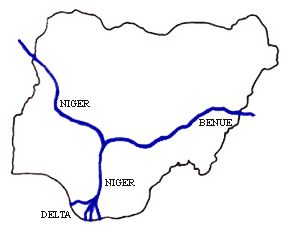 